埼玉県市民ネットワーク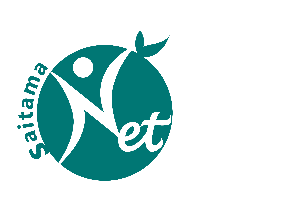 ネットワークは、市民の「代理人」を議員として送り出し、  暮らしの中から生まれた身近な声を政策に活かします。市民の政治参加をすすめ、政治を市民の道具として使いこなします。小さな声がまちを大きく変えていきますあなたも一緒に 始めてみませんか？！【所在地】〒343-0041　越谷市千間台西1-9-13　B【メール】saitamaken.shimin.network@gmail.com　【ホームページ】http://saitamaken-shimin.net/＜埼玉県市民ネットワーク加盟団体一覧（2023年2月15現在）＞名  称代理人数結 成所在地・メールアドレス電話番号埼玉県市民ネットワーク（県ネット）(1)97. 1.18越谷市千間台西1-9-13　Bsaitamaken.shimin.network@gmail.com048-940-3025越谷市民ネットワーク490.12.22越谷市東越谷1－5－17共生建設第二ビル１Fkoshigaya.net@gmail.com048-962-8052生き活きネットワーク鴻巣96. 2. 3m-rakuda@zd6.so-net.ne.jp048-549-0747市民ネットワーク所沢99. 2.27cnet-toko@net.email.ne.jp04-2947-6370富士見市民ネットワーク01. 2.24fujimi.c-net@jcom.home.ne.jp049-251-8299まちネットワークよりい03. 3.26h2o4073@yahoo.co.jp048-582-0174ネットワーク三芳03. 3.29tenisuke@aol.com049-258-3010市民ネットワーク鶴ヶ島111. 2. 1tsurunetorg@gmail.com049-285-3504よしかわ市民ネットワーク115. 9. 1yoshikawa.shimin.net@gmail.com080-4902-0284はにゅう市民ネットワーク116．8. 5tsutae50@ezweb.ne.jp 090-6317-7316 さやま市民ネットワーク18.11.12Munakata-k@outlook.jp090-2669-2305くまがや市民ネットワーク準備会18.12. 8higashi@ja2.so-net.ne.jp 070-5551-7734飯能市民ネットワーク準備会19.10. 3momo@piyo.org042-978-7277ひだか市民ネットワーク22. 8. 8mau_drecome07@yahoo.co.jp